Paroisse Notre Dame des Monts de la Haute-Vallée (Permanence téléphonique : 06.75.06.35.20)Messes dominicales Janvier 2022Pour assister aux célébrations le port du masque est obligatoire. Le gel sera fourni par la paroisse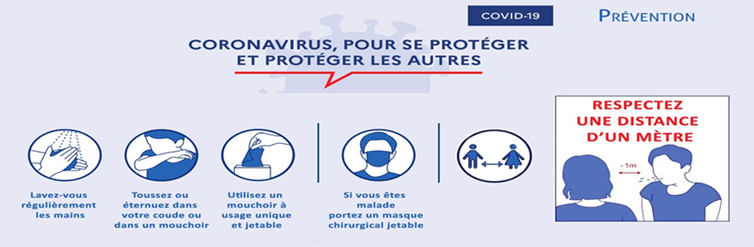 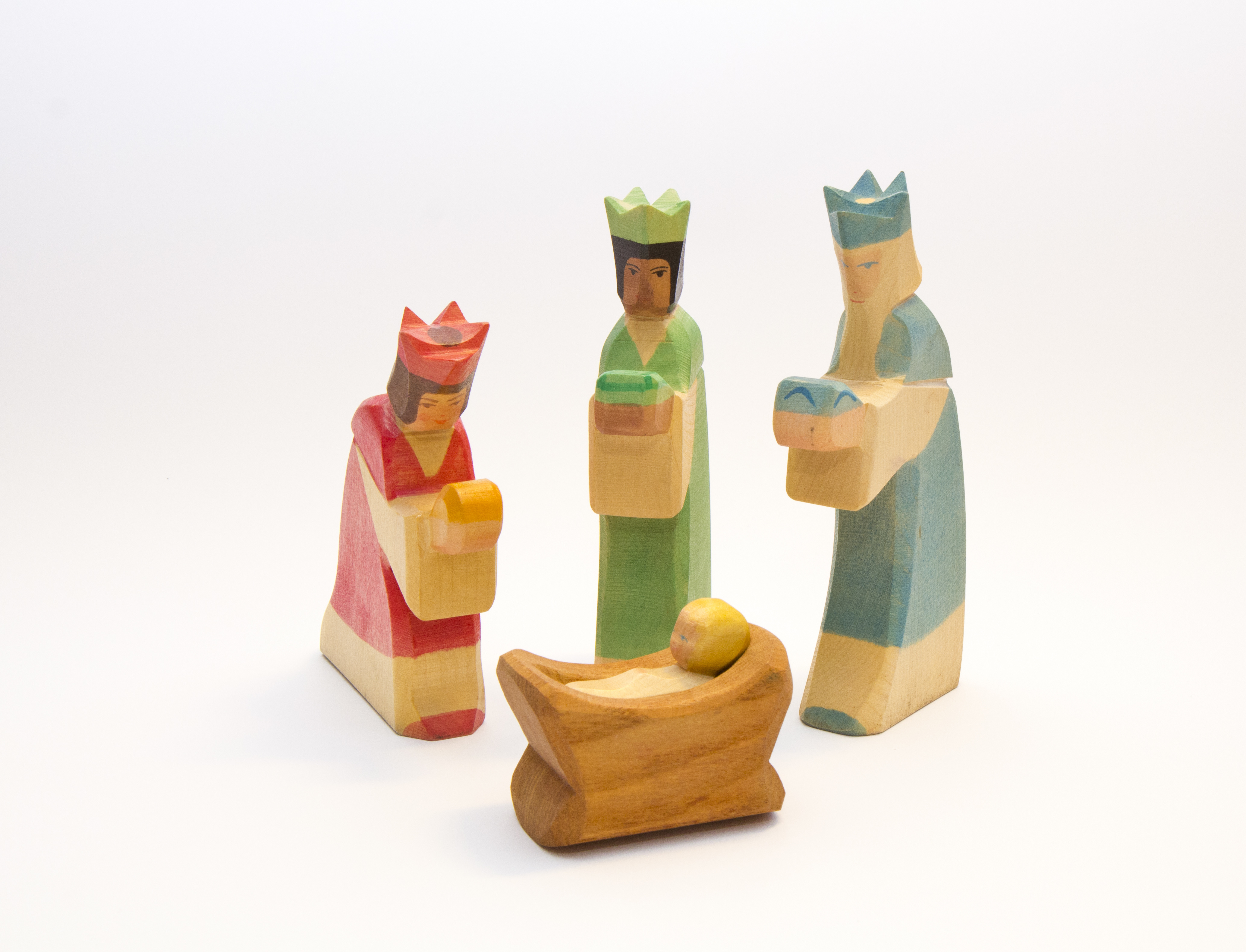 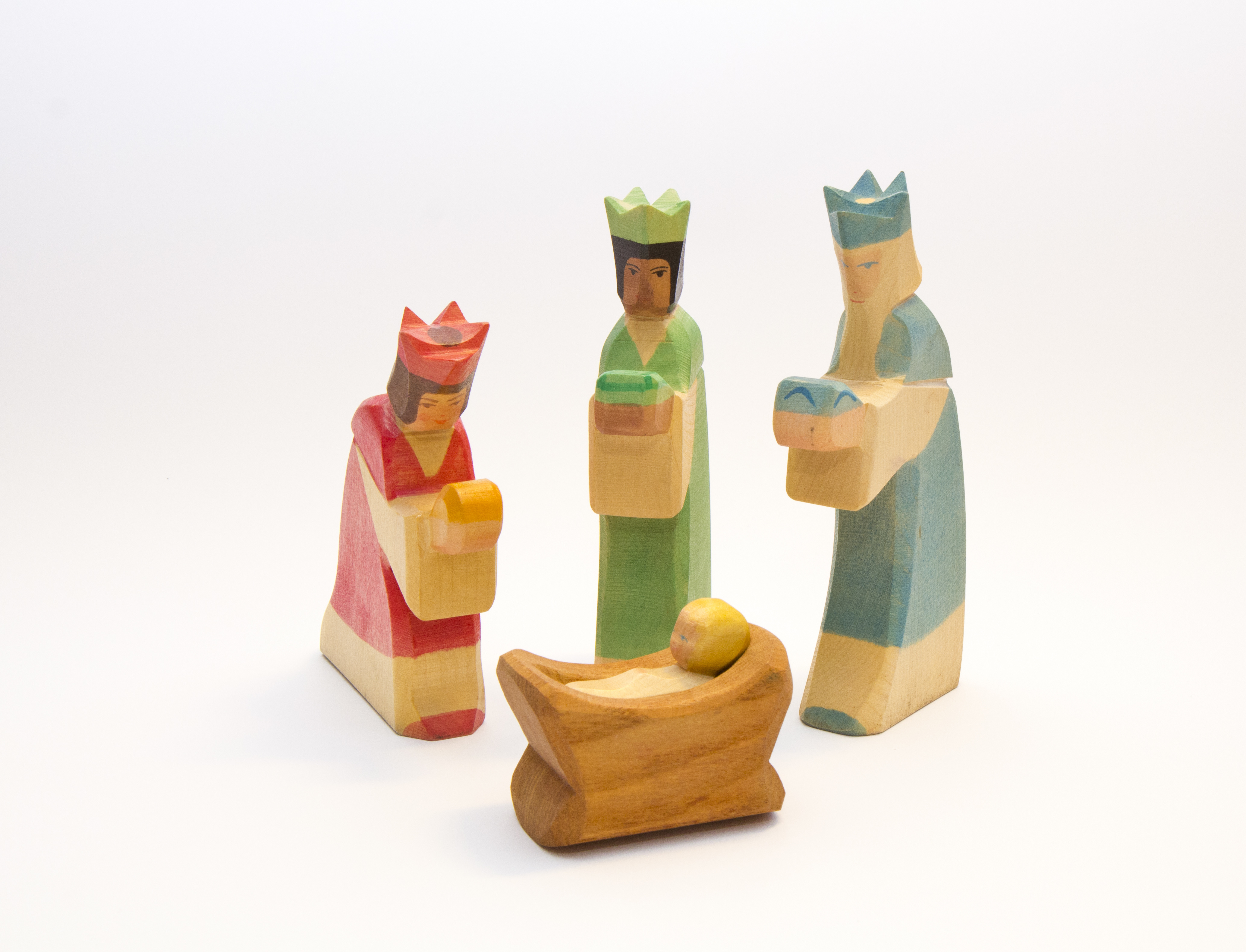 Samedi 1er Janvier 2021Quillan         17 h 00Dimanche 3 Janvier« Epiphanie »Couiza          10 h 00Samedi 8 JanvierQuérigut       15 h 00Quillan         17 h 00Dimanche 9 JanvierEspéraza       10 h 00Samedi 15 janvierQuillan         17 h 00Dimanche 16 JanvierCouiza          10 h 00Samedi 22 Janvier                                   Axat           15 h 00                         Rassemblement Catéchèse et Aumônerie                                     Quillan         17 h 00Samedi 22 Janvier                                   Axat           15 h 00                         Rassemblement Catéchèse et Aumônerie                                     Quillan         17 h 00Dimanche 23 JanvierEspéraza      10 h 00Samedi 29 JanvierQuillan         17 h 00Dimanche 30 JanvierCouiza          10 h 00